LES PASSEJAÏRES DE VARILHES                    				  	 FICHE ITINÉRAIREAUDE n° 30"Cette fiche participe à la constitution d'une mémoire des itinéraires proposés par les animateurs du club. Eux seuls y ont accès. Ils s'engagent à ne pas la diffuser en dehors du club."Date de la dernière mise à jour : 20 décembre 2019La carte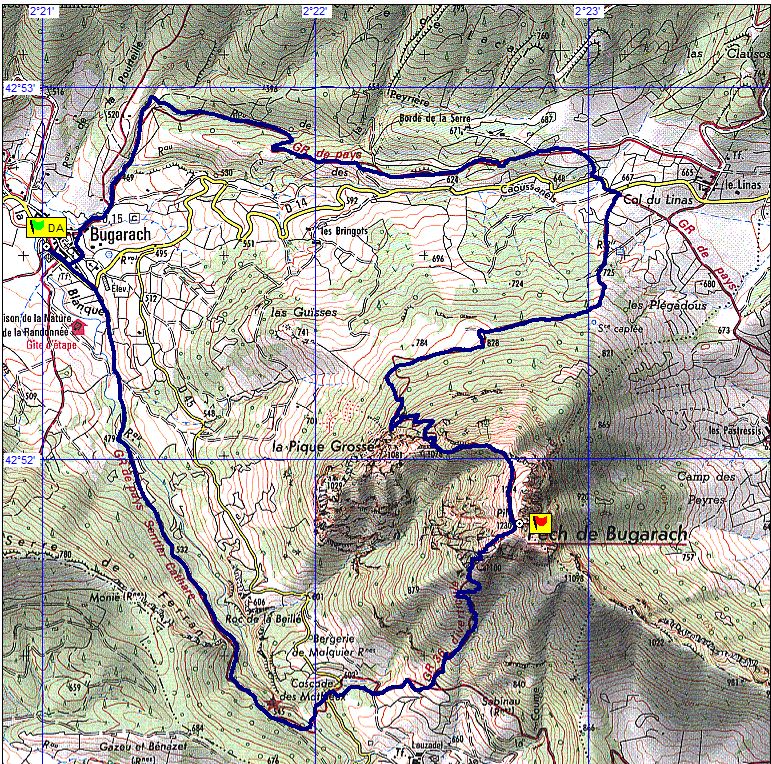 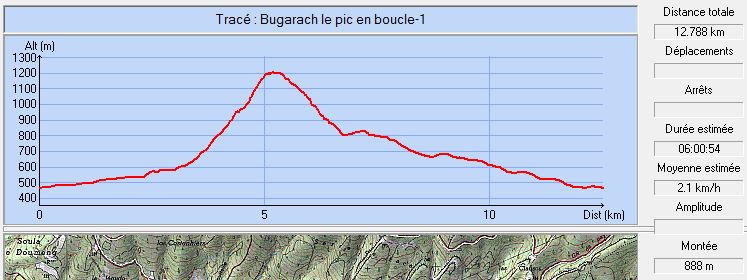 Commune de départ et dénomination de l’itinéraire : Bugarach – Parking sur la D14 à l’entrée du village - Pic de Bugarach en circuit depuis BugarachDate, animateur(trice), nombre de participants (éventuel) :17.04.2013 – B. Mouchague03.06.2015 – J. Chilon – 17 participants (Reportage photos)22.05.2016 – j. Chilon28.11.2019 – B. Mouchague – 6 participants (Reportage photos)L’itinéraire est décrit sur les supports suivants : Le site de la mairie de Bugarach : http://www.bugarach.fr/rando.htmLe remarquable site : https://www.ludo-sport-aventure.com/blog/randonnee/circuit-randonnee-au-pic-de-bugarach-depuis-bugarach-aude.htmlClassification, temps de parcours, dénivelé positif, distance, durée :Montagnol – 6h00 – 900 m – 13 km – Journée               Indice d’effort : 82    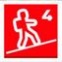 Balisage : Blanc et rouge du GR puis jauneParticularité(s) : Le vent peut souffler très fort sur ces sommets. On évitera de s’y aventurer lorsque qu’un vent soutenu est annoncé par Météo France.Site ou point remarquable :Le lac de la VenneLa cascade des Mathieux (Petit détour recommandé)La fenêtreLe panorama à 360 ° depuis le sommetTrace GPS : Oui Distance entre la gare de Varilhes et le lieu de départ : 87 km par Mirepoix, Villefort et EsperazaObservation(s) : Départ : Depuis le parking sous les arbres à l’entrée du village, poursuivre sur la D14 jusqu’à un virage en épingle à cheveux à gauche. Le sentier part à droite (Panneau directionnel).Le pic de Bugarach est le plus haut sommet des Corbières.Il est possible d’accéder au pic par une voie plus courte en partant du col de Linas (3h30 – 560 m – 7 km).Dans la partie finale, on progresse dans les rochers. Il faut, parfois, mettre les mains. Mais il n’y a pas de danger.